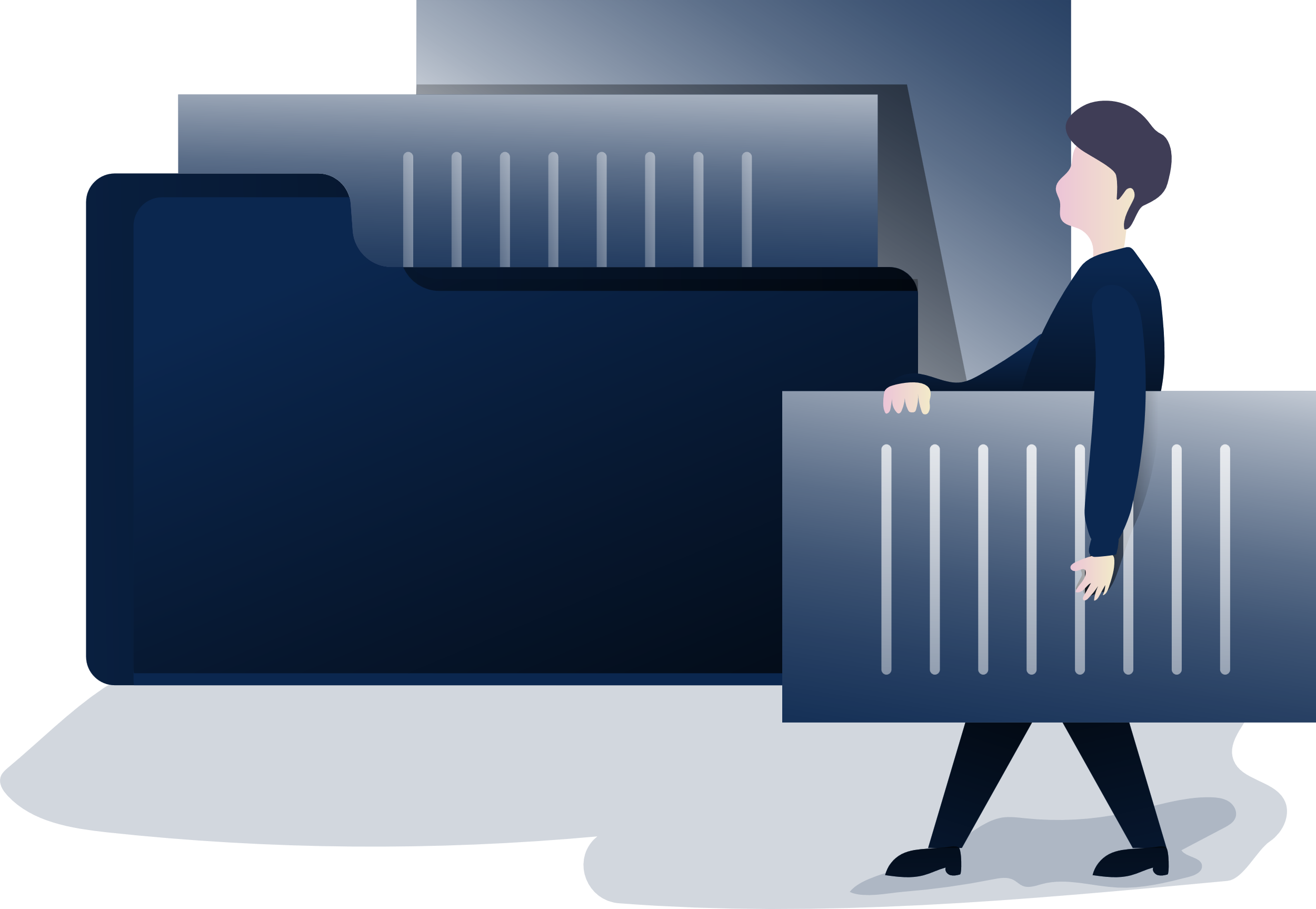 متابعة الطلاب متكرري الغياب والتأخر الصباحيللعام الدراسي 1445 هـ			استمارة متابعة الطلاب متكرري الغياب والتأخر الصباحيالخدمات الارشادية التي يقدمها الموجه للطلاب كثيري الغياب والتأخر الصباححصر الطلاب المتأخرين وكثيرات العياب.التعرف عل أسباب التأخر والغياب.ارشاد فردي مع الطلاب.ارشادي جمعي للطلاب.عقد اللقاءات مع وليات الامر لتعرف على أسباب التأخر والغياب.عقد خطة مع الوكيل للحد من التأخر والغياب.استثمار حصص النشط للطلاب.حث المعلمين على استخدام استراتيجيات التعلم مما يودي لجذب الطلاب للحصة.دراسة حالة الطالب.تطبيق قواعد السلوك والمواظبة من قبل إدارة المدرسة.تم تحميل الملف من موقعمدونة سعد السهلي التعليميةhttps://saadalsahli.saللتواصلماسم الطالباليوم والتاريخأسباب التأخر والغيابالخدمات الارشاديةالموجه الطلابيوكيل شؤون الطلابالتوقيعالتوقيع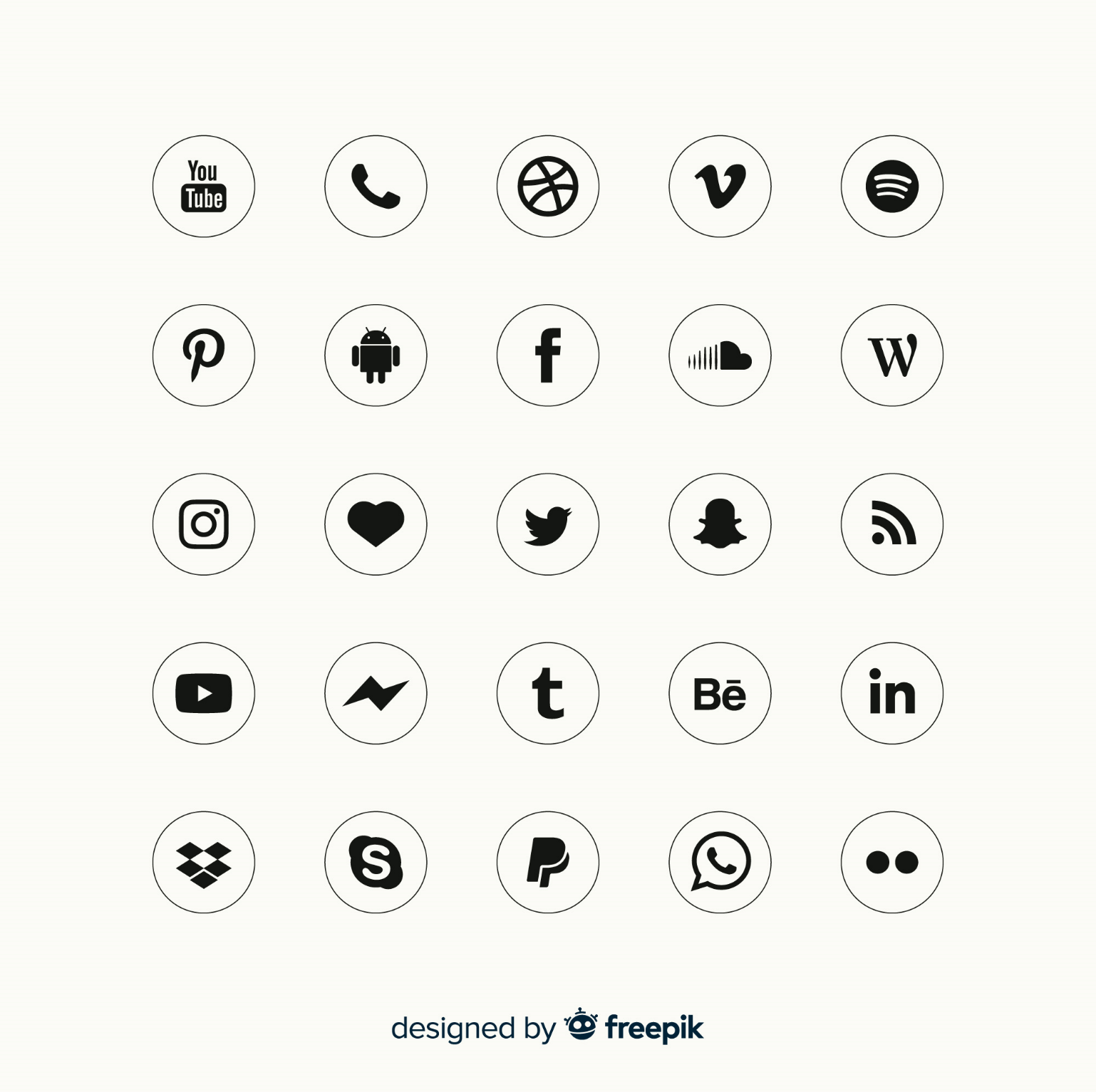 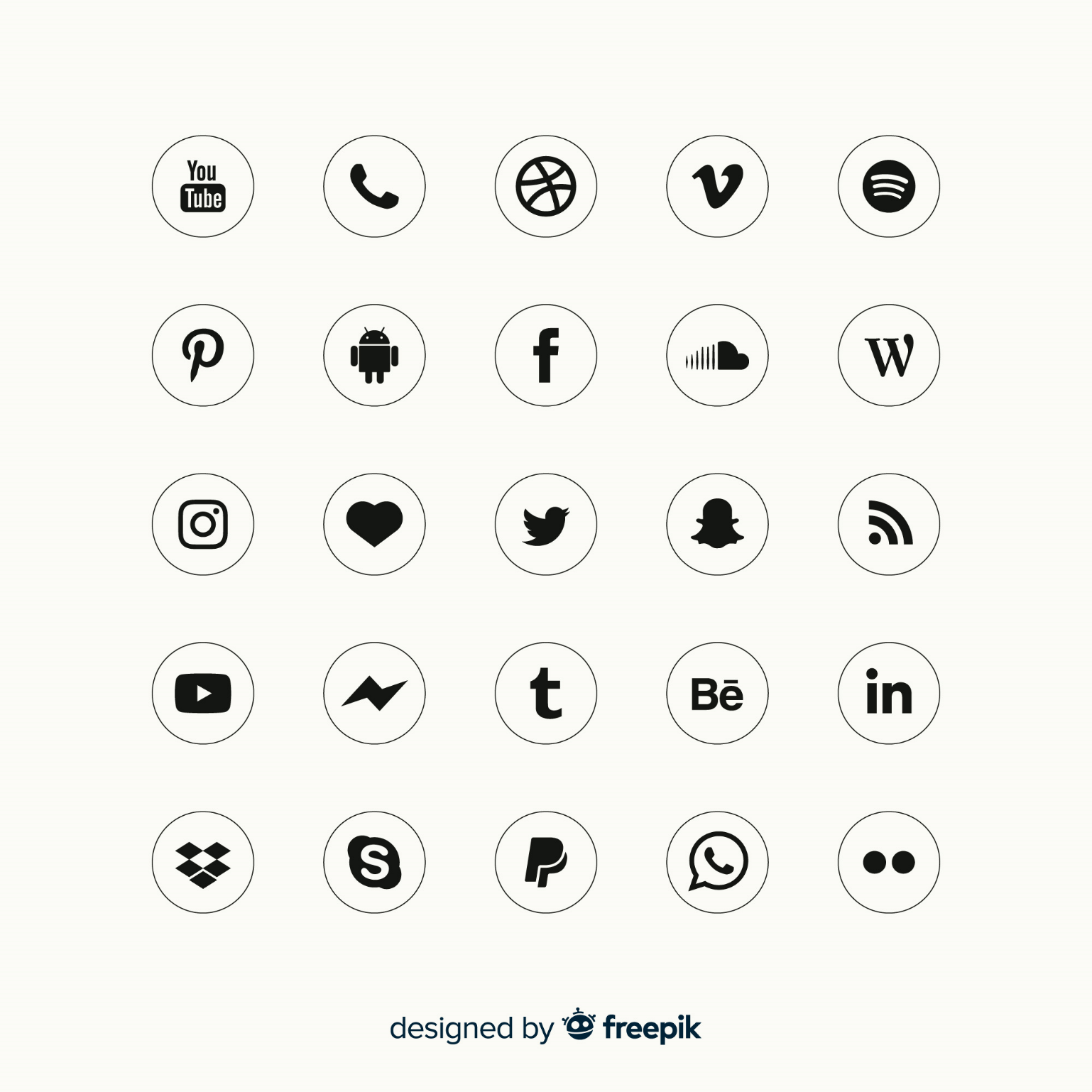 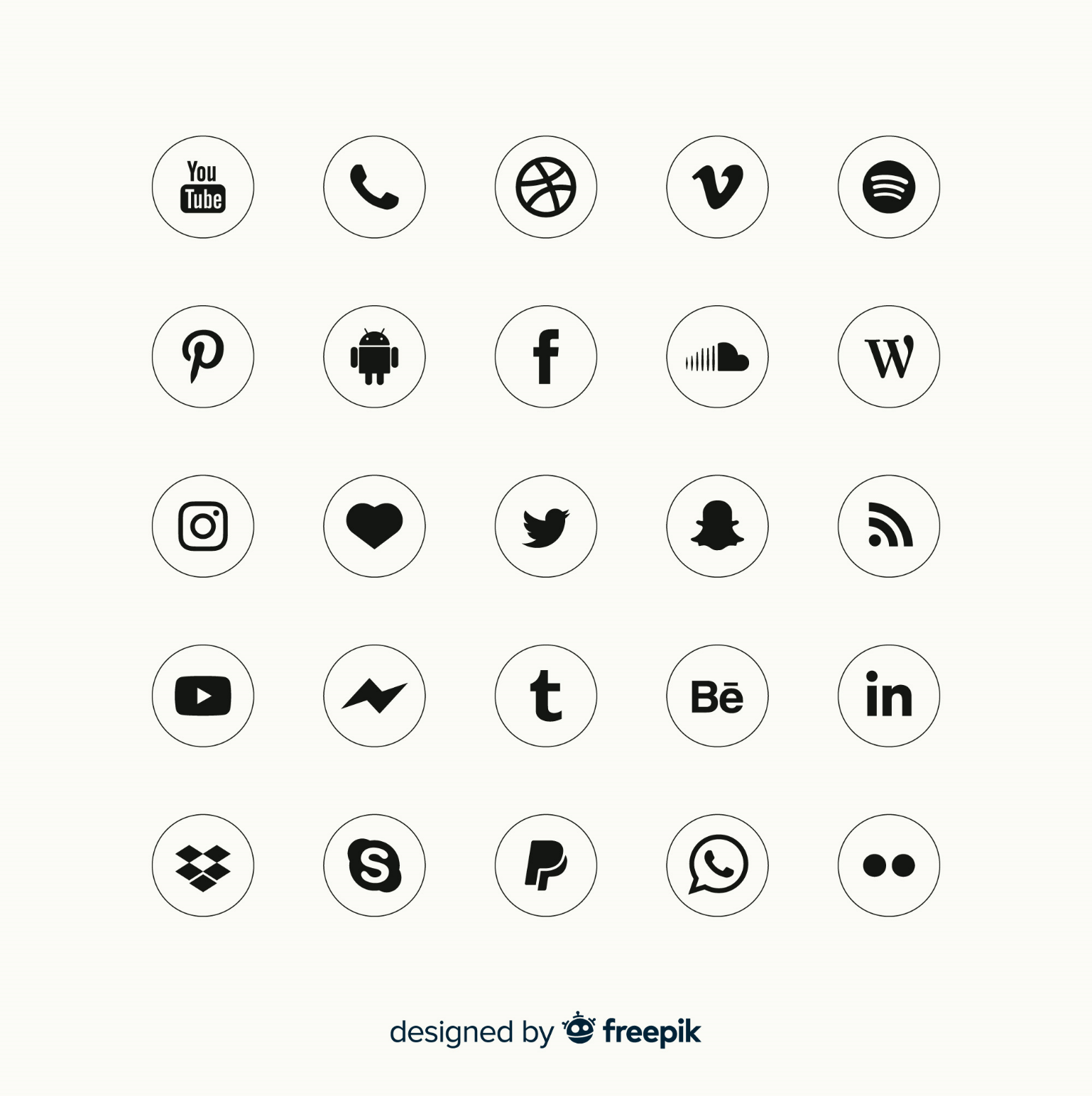 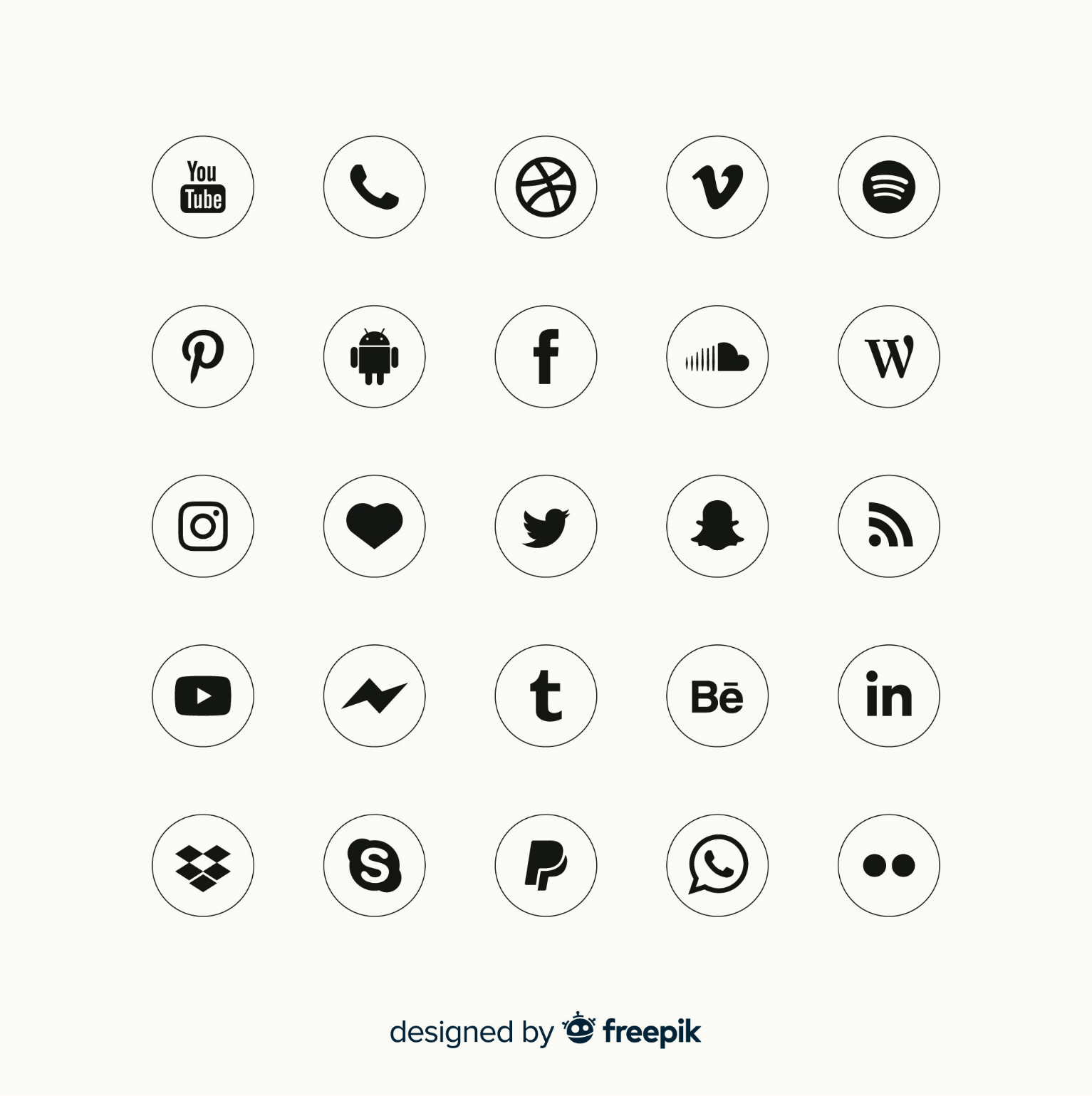 https://t.me/saadalsahli_sahttps://www.snapchat.com/add/saadalsahli_sahttps://www.instagram.com/saadalsahli_sa/https://twitter.com/saadalsahli_sahttps://youtube.com/@SaadAlsahli_SA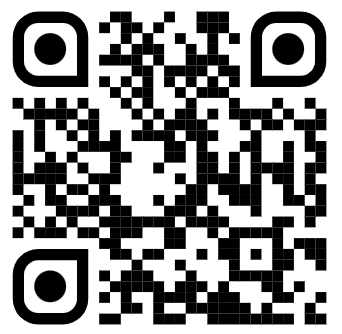 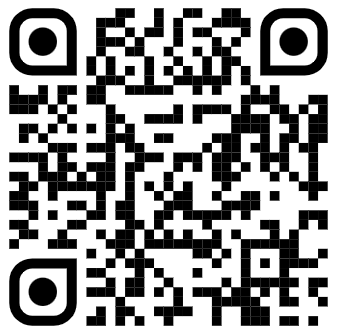 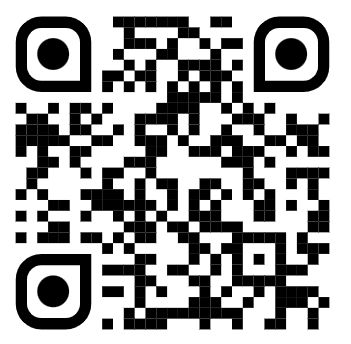 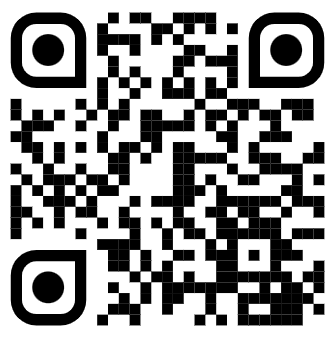 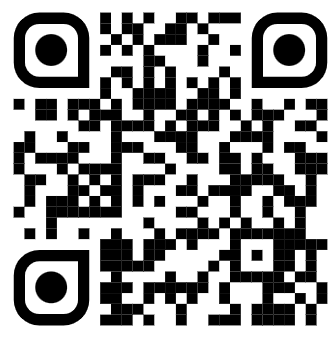 